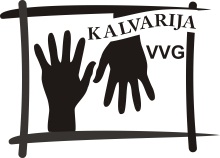 KALVARIJOS VIETOS VEIKLOS GRUPĖADMINISTRACINĖS ATITIKTIES VERTINIMO REIKALAVIMUS ATITIKUSIŲ VIETOS PROJEKTŲ PARAIŠKŲ SĄRAŠAS NR. 02Kvietimas teikti vietos projektų paraiškas Nr. 022011 m. rugpjūčio 23 d.________________________________Eil. Nr.Vietos projekto paraiškos gavimo dataVietos projekto paraiškos kodasPareiškėjo pavadinimas Projekto pavadinimasBendra vietos projekto vertė Prašoma lėšų sumaPrašoma lėšų suma12345677I prioritetas. GYVENAMOSIOS APLINKOS GERINIMAS IR VIEŠOJO GYVENIMO STIPRINIMASI prioritetas. GYVENAMOSIOS APLINKOS GERINIMAS IR VIEŠOJO GYVENIMO STIPRINIMASI prioritetas. GYVENAMOSIOS APLINKOS GERINIMAS IR VIEŠOJO GYVENIMO STIPRINIMASI prioritetas. GYVENAMOSIOS APLINKOS GERINIMAS IR VIEŠOJO GYVENIMO STIPRINIMASI prioritetas. GYVENAMOSIOS APLINKOS GERINIMAS IR VIEŠOJO GYVENIMO STIPRINIMASI prioritetas. GYVENAMOSIOS APLINKOS GERINIMAS IR VIEŠOJO GYVENIMO STIPRINIMASI prioritetas. GYVENAMOSIOS APLINKOS GERINIMAS IR VIEŠOJO GYVENIMO STIPRINIMAS1.1 priemonė. Kaimo atnaujinimas ir plėtra1.1 priemonė. Kaimo atnaujinimas ir plėtra1.1 priemonė. Kaimo atnaujinimas ir plėtra1.1 priemonė. Kaimo atnaujinimas ir plėtra1.1 priemonė. Kaimo atnaujinimas ir plėtra1.1 priemonė. Kaimo atnaujinimas ir plėtra1.1 priemonė. Kaimo atnaujinimas ir plėtra1.1.2 veiklos sritis. Inžinerinės infrastruktūros kaimo vietovėse atnaujinimas ir kūrimas1.1.2 veiklos sritis. Inžinerinės infrastruktūros kaimo vietovėse atnaujinimas ir kūrimas1.1.2 veiklos sritis. Inžinerinės infrastruktūros kaimo vietovėse atnaujinimas ir kūrimas1.1.2 veiklos sritis. Inžinerinės infrastruktūros kaimo vietovėse atnaujinimas ir kūrimas1.1.2 veiklos sritis. Inžinerinės infrastruktūros kaimo vietovėse atnaujinimas ir kūrimas1.1.2 veiklos sritis. Inžinerinės infrastruktūros kaimo vietovėse atnaujinimas ir kūrimas1.1.2 veiklos sritis. Inžinerinės infrastruktūros kaimo vietovėse atnaujinimas ir kūrimas1.2011 08 08LEADER-11-KALVARIJA-02- 006Sangrūdos kaimo bendruomenė,,Saugi gyvenvietė – saugūs gyventojai”34 269,0030 842,0030 842,001.1.3 veiklos sritis. Viešosios paskirties pastatų išsaugojimas ir pritaikymas visuomenės poreikiams1.1.3 veiklos sritis. Viešosios paskirties pastatų išsaugojimas ir pritaikymas visuomenės poreikiams1.1.3 veiklos sritis. Viešosios paskirties pastatų išsaugojimas ir pritaikymas visuomenės poreikiams1.1.3 veiklos sritis. Viešosios paskirties pastatų išsaugojimas ir pritaikymas visuomenės poreikiams1.1.3 veiklos sritis. Viešosios paskirties pastatų išsaugojimas ir pritaikymas visuomenės poreikiams1.1.3 veiklos sritis. Viešosios paskirties pastatų išsaugojimas ir pritaikymas visuomenės poreikiams1.1.3 veiklos sritis. Viešosios paskirties pastatų išsaugojimas ir pritaikymas visuomenės poreikiams2.2011 08 05LEADER-11-KALVARIJA-02- 003Kalvarijos savivaldybės administracija,,Liubavo bendruomenės namų remontas”461 826,01349 999,49349 999,493.2011 08 05LEADER-11-KALVARIJA-02- 004Kalvarijos savivaldybės administracija,,Trakėnų kaimo bendruomenės pastato rekonstrukcija”461 826,01349 999,49349 999,494.2011 08 08LEADER-11-KALVARIJA-02- 008Kalvarijos savivaldybės administracija,,Bažnyčios ir jai priklausančių statinių nekilnojamojo turto pagerinimas Kamšų kaime”461 702,16349 989,06349 989,06IŠ VISO:1 419 623,181 080 830,041 080 830,041.2 priemonė. Kaimo bendruomenių verslumo skatinimas1.2 priemonė. Kaimo bendruomenių verslumo skatinimas1.2 priemonė. Kaimo bendruomenių verslumo skatinimas1.2 priemonė. Kaimo bendruomenių verslumo skatinimas1.2 priemonė. Kaimo bendruomenių verslumo skatinimas1.2 priemonė. Kaimo bendruomenių verslumo skatinimas1.2 priemonė. Kaimo bendruomenių verslumo skatinimas5.2011 07 25LEADER-11-KALVARIJA-02- 002Akmenynų kaimo bendruomenė,,Akmenynų paslaugų centro steigimas”111 112,0088 889,6088 889,606.2011 08 08LEADER-11-KALVARIJA-02- 007Sangrūdos kaimo bendruomenė,,Autoserviso įrengimas”108 657,2786 925,8286 925,82IŠ VISO:219 769,27175 815,42175 815,42II prioritetas. KALVARIJOS VVG TERITORIJOS GYVENTOJŲ SUTELKTUMO IR TAPATUMO STIPRINIMASII prioritetas. KALVARIJOS VVG TERITORIJOS GYVENTOJŲ SUTELKTUMO IR TAPATUMO STIPRINIMASII prioritetas. KALVARIJOS VVG TERITORIJOS GYVENTOJŲ SUTELKTUMO IR TAPATUMO STIPRINIMASII prioritetas. KALVARIJOS VVG TERITORIJOS GYVENTOJŲ SUTELKTUMO IR TAPATUMO STIPRINIMASII prioritetas. KALVARIJOS VVG TERITORIJOS GYVENTOJŲ SUTELKTUMO IR TAPATUMO STIPRINIMASII prioritetas. KALVARIJOS VVG TERITORIJOS GYVENTOJŲ SUTELKTUMO IR TAPATUMO STIPRINIMASII prioritetas. KALVARIJOS VVG TERITORIJOS GYVENTOJŲ SUTELKTUMO IR TAPATUMO STIPRINIMAS2.1 priemonė. Įvairių vietos gyventojų grupių įtraukimas į bendrą veiklą ir jų bendradarbiavimo skatinimas2.1 priemonė. Įvairių vietos gyventojų grupių įtraukimas į bendrą veiklą ir jų bendradarbiavimo skatinimas2.1 priemonė. Įvairių vietos gyventojų grupių įtraukimas į bendrą veiklą ir jų bendradarbiavimo skatinimas2.1 priemonė. Įvairių vietos gyventojų grupių įtraukimas į bendrą veiklą ir jų bendradarbiavimo skatinimas2.1 priemonė. Įvairių vietos gyventojų grupių įtraukimas į bendrą veiklą ir jų bendradarbiavimo skatinimas2.1 priemonė. Įvairių vietos gyventojų grupių įtraukimas į bendrą veiklą ir jų bendradarbiavimo skatinimas2.1 priemonė. Įvairių vietos gyventojų grupių įtraukimas į bendrą veiklą ir jų bendradarbiavimo skatinimas2.1.1 veiklos sritis. Jaunimo ir moterų užimtumui skatinti skirti projektai2.1.1 veiklos sritis. Jaunimo ir moterų užimtumui skatinti skirti projektai2.1.1 veiklos sritis. Jaunimo ir moterų užimtumui skatinti skirti projektai2.1.1 veiklos sritis. Jaunimo ir moterų užimtumui skatinti skirti projektai2.1.1 veiklos sritis. Jaunimo ir moterų užimtumui skatinti skirti projektai2.1.1 veiklos sritis. Jaunimo ir moterų užimtumui skatinti skirti projektai2.1.1 veiklos sritis. Jaunimo ir moterų užimtumui skatinti skirti projektai7.2011 08 08LEADER-11-KALVARIJA-02- 011Jungėnų kaimo bendruomenė,,Kartu mes galime daugiau”37 000,1229 600,1029 600,10IŠ VISO:37 000,1229 600,1029 600,102.2 priemonė. Krašto kultūros ir tradicijų puoselėjimas2.2 priemonė. Krašto kultūros ir tradicijų puoselėjimas2.2 priemonė. Krašto kultūros ir tradicijų puoselėjimas2.2 priemonė. Krašto kultūros ir tradicijų puoselėjimas2.2 priemonė. Krašto kultūros ir tradicijų puoselėjimas2.2 priemonė. Krašto kultūros ir tradicijų puoselėjimas2.2 priemonė. Krašto kultūros ir tradicijų puoselėjimas2.2.3 veiklos sritis. Kultūriniai – edukaciniai projektai2.2.3 veiklos sritis. Kultūriniai – edukaciniai projektai2.2.3 veiklos sritis. Kultūriniai – edukaciniai projektai2.2.3 veiklos sritis. Kultūriniai – edukaciniai projektai2.2.3 veiklos sritis. Kultūriniai – edukaciniai projektai2.2.3 veiklos sritis. Kultūriniai – edukaciniai projektai2.2.3 veiklos sritis. Kultūriniai – edukaciniai projektai8.2011 08 08LEADER-11-KALVARIJA-02- 009Visuomeninė organizacija Liubavo bendruomenė,,Liubavo keramikos studija’’39 700,0031 760,0031 760,002.2.2 veiklos sritis. Krašto kultūrą puoselėjančių organizacijų veiklos skatinimo projektai2.2.2 veiklos sritis. Krašto kultūrą puoselėjančių organizacijų veiklos skatinimo projektai2.2.2 veiklos sritis. Krašto kultūrą puoselėjančių organizacijų veiklos skatinimo projektai2.2.2 veiklos sritis. Krašto kultūrą puoselėjančių organizacijų veiklos skatinimo projektai2.2.2 veiklos sritis. Krašto kultūrą puoselėjančių organizacijų veiklos skatinimo projektai2.2.2 veiklos sritis. Krašto kultūrą puoselėjančių organizacijų veiklos skatinimo projektai2.2.2 veiklos sritis. Krašto kultūrą puoselėjančių organizacijų veiklos skatinimo projektai9.2011 07 13LEADER-11-KALVARIJA-02- 001Jungėnų kaimo bendruomenė,,Rugeli, rugeli – skani duonelė”50 000,0040 000,0040 000,0010.2011 08 08LEADER-11-KALVARIJA-02- 005Salaperaugio kaimo bendruomenė,,Kur peraugo sala”49 181,0039 345,0039 345,00IŠ VISO:138 881,00111 105,00111 105,00IŠ VISO:1 815 273,571 397 350,561 397 350,56Bendras registruotas vietos projektų paraiškų skaičiusBendras registruotas vietos projektų paraiškų skaičiusBendras registruotas vietos projektų paraiškų skaičiusBendras registruotas vietos projektų paraiškų skaičius11 (vienuolika)11 (vienuolika)11 (vienuolika)Administracinės atitikties vertinimo reikalavimus atitikusių vietos projektų paraiškų skaičiusAdministracinės atitikties vertinimo reikalavimus atitikusių vietos projektų paraiškų skaičiusAdministracinės atitikties vertinimo reikalavimus atitikusių vietos projektų paraiškų skaičiusAdministracinės atitikties vertinimo reikalavimus atitikusių vietos projektų paraiškų skaičius10 (dešimt)10 (dešimt)10 (dešimt)